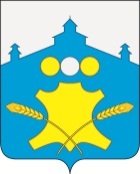 Земское собраниеБольшемурашкинского муниципального района Нижегородской области Р Е Ш Е Н И Е          28.10.2019 г.                                                                                              № 17О внесении изменений в Положение об управлении образования и молодежной политики администрации Большемурашкинского муниципального района Нижегородской области	В соответствии с Федеральным законом от 29.12.2012 г. № 273-ФЗ «Об образовании в Российской Федерации» (в ред. от 01.05.2019 г.) Земское собрание Большемурашкинского муниципального района р е ш и л о:    1.  Внести изменения в Положение об управлении образования и молодежной политики администрации Большемурашкинского района Нижегородской области (далее - Положение), утвержденное решением Земского собрания от 30.08.2018 № 40  согласно приложению.      2.  Настоящее решение вступает в законную силу со дня опубликования в районной газете «Знамя» и подлежит размещению на официальном сайте администрации Большемурашкинского муниципального района в информационно - телекоммуникационной сети Интернет.     3.   Контроль за исполнением настоящего решения возложить на комиссию по местному самоуправлению и общественным связям (председатель Л.Ю. Лесникова).Председатель Земского собрания                                         С.И. БобровскихГлава местного самоуправления                                       Н.А.БеляковПриложение  к решению Земского собранияБольшемурашкинского муниципального районаот   28.10.2019г.  №  17Изменения в Положение об управлении образования и молодежной политики администрации Большемурашкинского муниципального района Нижегородской области1. Часть 3.1. раздела 3 дополнить пунктами следующего содержания:«3.1.23. принятие ежегодных отчетов муниципальных образовательных организаций (далее  - МОО) о поступлении и расходовании финансовых и материальных средств, а также отчетов о результатах самообследования;3.1.24. согласование программ развития МОО;3.1.25. выявление, поддержку и оказание содействие лицам, которым проявили выдающиеся способности и к которым в соответствии с Федеральным законом 273-ФЗ относятся обучающиеся, показавшие высокий уровень интеллектуального развития и творческих способностей в определенной сфере учебной и научно-исследовательской деятельности, в научно-техническом и художественном творчестве, в физической культуре и спорте ;3.1.26.  установление процедур, сроков проведения и показателей мониторинга системы образования Большемурашкинского муниципального района Нижегородской области в части предоставленной компетенции;3.1.27. организация мониторинга системы образования Большемурашкинского муниципального района Нижегородской области в порядке, установленном Правительством Российской Федерации;3.1.28. обеспечение открытости и доступности информации о системе образования Большемурашкинского муниципального района Нижегородской области, в том числе по осуществлению анализа состояния и перспектив развития системы образования Большемурашкинского муниципального района Нижегородской области и ежегодному опубликованию на официальном сайте Администрации в сети «Интернет» в виде итоговых (годовых) отчетов результатов проведенного анализа состояния и перспектив развития системы образования Большемурашкинского муниципального района Нижегородской области;3.1.29. установление сроков опубликования на официальном сайте Администрации в сети «Интернет» в виде итоговых отчетов результатов проведенного анализа состояния и перспектив развития системы образования Большемурашкинского муниципального района  Нижегородской области.»2. Часть  3.2. раздела 3 дополнить пунктом следующего содержания: «3.2.8.  установление порядка и сроков проведения аттестации кандидатов на должность руководителей и руководителей муниципальных образовательных организаций.»